GRAMMY®-NOMINATED SINGER-SONGWRITER GAYLE SHARES FIRST NEW MUSIC OF 2023“everybody hates me” AVAILABLE NOW HERESTRING OF 15 DATES OPENING ON TAYLOR SWIFT | THE ERAS TOUR BEGINS MARCH 17TH IN GLENDALE, AZ + SPECIAL GUEST RUN ON P!NK’S EUROPEAN SUMMER CARNIVAL TOURKICKS OFF JULY 1, 2023 IN VIENNA, AUSTRIANEW SONG FOLLOWS TRIUMPHANT BREAKTHROUGH YEAR HIGHLIGHTED BY “SONG OF THE YEAR” GRAMMY® AWARD NOMINATION FOR 3X PLATINUM “abcdefu”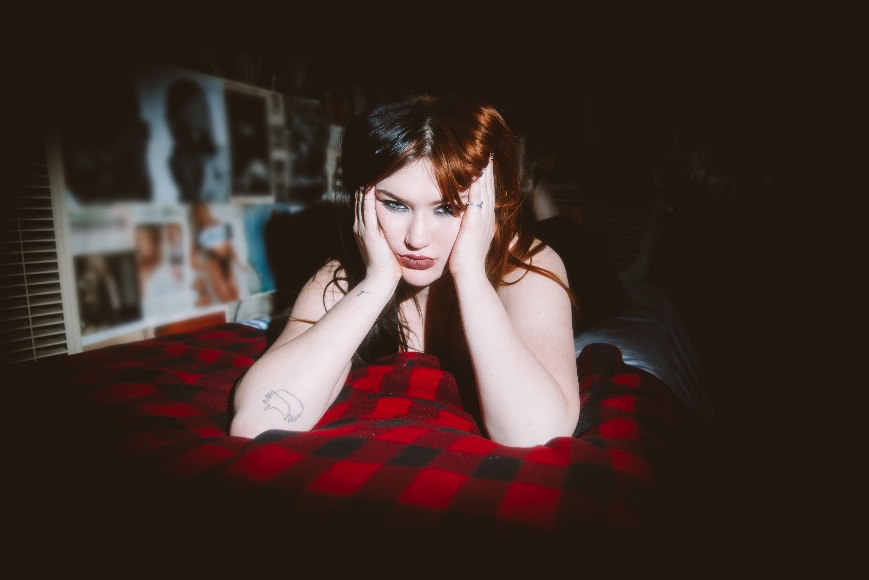    (DOWNLOAD HI-RES PHOTOS)“there was a point in my life where i felt like i wasn’t getting respected and everything i was doing was being torn apart. i honestly felt like everybody hated me. instead of drowning in it i felt empowered by it because i realized i didn’t have to do anything for anybody else. because when everyone hates you, you may as well like yourself and do what you want.” - GAYLEGRAMMY® Award-nominated, multi-Platinum certified, 2.3 billion streaming artist GAYLE is finding freedom in the trials and tribulations of life on her new song “everybody hates me,” available now via streaming services HERE. The riff-driven rock track sees the singer-songwriter delivering spunky yet vulnerable verses over a punk-influenced drumbeat. “everybody hates me” arrives just one week ahead of the kickoff of GAYLE’s 15-date run as a special guest on Taylor Swift | The Eras Tour, beginning with March 17th and 18th dates at Glendale, AZ’s State Farm Stadium and concluding with August 5th and 9th dates at Inglewood, CA’s SoFi Stadium. What’s already gearing up to be a stacked 2023 will also find GAYLE joining P!NK on her European Summer Carnival tour; complete tour details can be found HERE.“everybody hates me” is GAYLE’s first release since 2022’s a study of the human experience volume two and a half, which features alternate versions of select tracks from her two acclaimed debut EPs: a study of the human experience volume one and a study of the human experience volume two. The unreserved and expressive songwriter is currently working on new music, with more songs due out soon. GAYLE launched her Discord last week and, along with further connecting with fans, she will share some exclusive updates via the server. She revealed the “everybody hates me” artwork via Discord, and plans to tease more upcoming music there. The server builds on GAYLE’s social following of over 1.5 million fans across platforms, and can be joined via https://discord.gg/TU4dhYYHsW.2022 marked a triumphant breakthrough year for GAYLE, with a “Song of the Year” GRAMMY® Award nomination for “abcdefu” marking the latest in an ever-increasing list of global honors and international accolades. Recent achievements include an American Music Awards nomination for “New Artist Of The Year,” a People’s Choice Awards nomination for “The New Artist of 2022,” a Kids’ Choice Awards nomination for “Favorite Breakthrough Artist,” two nominations from the 2022 MTV EMAs (and an electrifying performance of “abcdefu” streaming HERE), two MTV Video Music Awards nominations, being named a Billboard Music Awards finalist, and featured placement on both Billboard’s influential “21 Under 21” list and Variety’s 2022 “Power of Young Hollywood” Impact List. GAYLE’s monumental year kicked off with the release of her breakthrough debut EP, a study of the human experience volume one. The EP includes the now 3x RIAA platinum-certified hit “abcdefu.” Declared “the breakout song of 2022” by NYLON and a “gloriously caustic grunge-pop smash” by the Los Angeles Times, “abcdefu” proved a landmark debut for GAYLE, holding #1 on the Billboard Global 200 for nine consecutive weeks while peaking at #3 on the Billboard “Hot 100” in the US after three consecutive weeks atop Top 40 radio charts nationwide.  “abcdefu” has since been named among the “Best Songs of 2022 So Far” by Billboard, Rolling Stone, and UPROXX. # # #GAYLEON TOUR 2023TAYLOR SWIFT | THE ERAS TOUR*P!NK’S EUROPEAN SUMMER CARNIVAL TOUR^MARCH 202317 – Glendale, AZ – State Farm Stadium*18 – Glendale, AZ – State Farm Stadium*19 – Mexico City, MX - Vive Latino Festival24 – Las Vegas, NV – Allegiant Stadium*25 – Las Vegas, NV – Allegiant Stadium*31 – Arlington, TX – AT&T Stadium*APRIL 202313 – Tampa, FL – Raymond James Stadium*30 – Atlanta, GA – Mercedes–Benz Stadium*MAY 20236 – Nashville, TN – Nissan Stadium*12 – Philadelphia, PA – Lincoln Financial Field*13 – Philadelphia, PA – Lincoln Financial Field*19 – Foxborough, MA – Gillette Stadium*20 – Foxborough, MA – Gillette Stadium*26 – East Rutherford, NJ – MetLife Stadium*JUNE 20232 – Chattanooga, TN - Riverbend Festival7 - Bolton, UK - University Of Bolton Stadium^8 - Bolton, UK - University Of Bolton Stadium^10 – Sunderland, UK – Stadium of Light^11 – Sunderland, UK – Stadium of Light^13 – Birmingham, UK – Villa Park^16 - Scheessel, Germany - Hurricane Festival17 - Neuhausen ob Eck, Germany - Southside Festival18 - Landgraaf, The Netherlands - Pinkpop20 – Paris, France – Paris LA Defense Arena^21 – Paris, France – Paris LA Defense Arena^24 – London, UK – Hyde Park^28 – Berlin, Germany – Olympic Stadium^JULY 20231 – Vienna, Austria - Ernst Happel Stadion^ 2 - Vienna, Austria - Ernst Happel Stadion^5 – Munich, Germany – Olympiastadion^6 – Munich, Germany – Olympiastadion^8 – Cologne, Germany – Rheinenergiestadion^9 – Cologne, Germany – Rheinenergiestadion^AUGUST 20235 – Inglewood, CA – SoFi Stadium*9 – Inglewood, CA – SoFi Stadium*
# # #CONNECT WITH GAYLEGAYLEOFFICIAL.COM | FACEBOOK | INSTAGRAM |TIKTOK | TWITTER | YOUTUBE | DISCORDGAYLE PRESS CONTACTChristina.Kotsamanidis@atlanticrecords.com